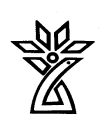 دانشگاه علوم پزشکی شهرکرددانشکده پرستاری و ماماییصورتجلسه دفاع از پایان نامهبدین وسیله تایید می گردد جلسه دفاع از پایان نامه …………… دانشجوی رشته پرستاری گرایش ………… مقطع کارشناسی ارشد  به شماره دانشجویی ……. با عنوان (…………..) به شماره پایان نامه : ………. در تاریخ ………….. ساعت....... برگزار و  پس از جلسه دفاعیه با حضور اعضای کمیته پایان نامه و هیئت داوران  با نمره  ............(........) مورد قبول واقع شده است.      مورد قبول واقع نشده است.                                                                                     محل مهر درجه پایان نامه:        کمیته ارزیابی و داوران پایان نامه :*توضیح: با توجه به ماده 42 آیین نامه نحوه انتخاب و انجام پایان نامه امتیاز رساله توسط هیئت داوران به زیرمشخص می گردد.                                                                                                                              دکتر شهریار صالحی        رئیس دانشکده پرستاری و ماماییاعضای هیئت داوراننام و نام خانوادگیرتبه علمی              امضااستاد راهنمااستاد مشاور اولاستاد مشاور دومداور اولداور دومنماینده تحصیلات تکمیلی دانشکدهالف)قابل قبول14 به بالاب) مردود   کمتر از 141-قبول با درجه عالی                                           1-قبول با درجه عالی                                           20-5/1820-5/182-قبول به درجه بسیار خوب                           2-قبول به درجه بسیار خوب                           49/18-17  49/18-17  3- قبول به درجه خوب                                       3- قبول به درجه خوب                                       99/16-49/1599/16-49/154-قابل قبول 5-غیر قابل قبول                                                 4-قابل قبول 5-غیر قابل قبول                                                 49/15-141449/15-1414